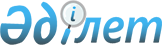 Объектіні ерекше реттеуді және (немесе) қала құрылысы регламентациясын талап ететін объектілерге жатқызу туралыҚазақстан Республикасы Үкіметінің 2020 жылғы 8 маусымдағы № 361 қаулысы
      "Қазақстан Республикасындағы сәулет, қала құрылысы және құрылыс қызметі туралы" 2001 жылғы 16 шілдедегі Қазақстан Республикасының Заңы 6-бабының 4-1-тармағына сәйкес Қазақстан Республикасының Үкіметі ҚАУЛЫ ЕТЕДІ:
      1. "Қазақстан Республикасы Білім және ғылым министрлігі Ғылым комитетінің "Биологиялық қауіпсіздік проблемалары ғылыми-зерттеу институты" шаруашылық жүргізу құқығындағы республикалык мемлекеттік кәсіпорны аумағында тиісті өндірістік практика (GMP) стандарттары мен талаптарына сәйкес келетін иммундық-биологиялық препараттарды шығаратын биофармацевтикалық зауыт" объектісі ерекше реттеуді және (немесе) қала құрылысы регламентациясын талап ететін объектілерге жатқызылсын.
      2. Қазақстан Республикасының Индустрия және инфрақұрылымдық даму министрлігі заңнамада белгіленген тәртіппен осы қаулыдан туындайтын шараларды қабылдасын.
      3. Осы қаулы қол қойылған күнінен бастап қолданысқа енгізіледі.
					© 2012. Қазақстан Республикасы Әділет министрлігінің «Қазақстан Республикасының Заңнама және құқықтық ақпарат институты» ШЖҚ РМК
				
      Қазақстан Республикасының
Премьер-Министрі

А. Мамин
